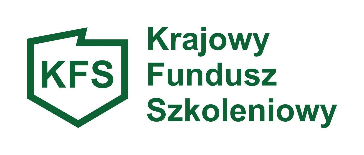 OGŁOSZENIE O NABORZE WNIOSKÓW O PRZYZNANIE ŚRODKÓW                                              Z KRAJOWEGO FUNDUSZU SZKOLENIOWEGO (KFS) NA FINANSOWANIE KSZTAŁCENIA USTAWICZNEGO PRACOWNIKÓW I PRACODAWCÓWPowiatowy Urząd Pracy w Tomaszowie Mazowieckim uruchamia nabór wniosków                         o przyznanie środków z KFS na sfinansowanie kosztów kształcenia ustawicznego pracowników i pracodawców.Wnioski przyjmowane będą od dnia 01.02.2022 roku, w godzinach od: 8:00 do 15:30§ 1PRZEDMIOT FINANSOWANIAUrząd może przeznaczyć środki Krajowego Funduszu Szkoleniowego na finansowanie działań obejmujących kształcenie ustawiczne pracowników i pracodawców, na które składają się: kursy i studia podyplomowe realizowane z inicjatywy pracodawcy lub za jego zgodą;egzaminy umożliwiające uzyskanie dokumentów potwierdzających nabycie umiejętności, kwalifikacji lub uprawnień zawodowych;badania lekarskie i psychologiczne wymagane do podjęcia kształcenia lub pracy zawodowej po ukończonym kształceniu;ubezpieczenie od następstw nieszczęśliwych wypadków w związku z podjętym kształceniem.Środki KFS nie mogą być przeznaczone na:koszty dojazdu, zakwaterowania i wyżywienia związane z określoną formą kształcenia ustawicznego;studia wyższe (licencjackie, magisterskie, doktoranckie), staże, konferencje branżowe, konferencje naukowe;kursy języków obcych od podstaw;koszty kształcenia ustawicznego, którego obowiązek przeprowadzenia wynika z odrębnych przepisów prawa, np. badań wstępnych, okresowych czy też kontrolnych; szkoleń obowiązkowych dla wszystkich pracowników (np. szkoleń BHP, PPOŻ, ochrona danych osobowych);koszty kształcenia lekarzy i lekarzy dentystów, którzy chcą sfinansować szkolenia specjalizacyjne                      i staże podyplomowe wraz z kosztami obsługi określone w przepisach o zawodach lekarza                     i lekarza dentysty, a także pielęgniarek i położnych które chcą sfinansować specjalizacje,                    o których mowa w przepisach o zawodach pielęgniarki i położnej;kształcenie ustawiczne realizowane poza granicami Polski;inne kierunki i formy kształcenia ustawicznego niż ujęte we wniosku;kosztów delegacji, kosztów nieobecności pracownika w pracy spowodowane uczestnictwem                         w szkoleniu;zajęć integracyjnych i innych działań niezwiązanych z tematyką określonej formy kształcenia ustawicznego pracowników i pracodawców;formy kształcenia ustawicznego rozpoczętej lub zakończonej przed złożeniem wniosku                      i podpisaniem umowy z Urzędem;kształcenia osób przebywających na urlopach macierzystych, rodzicielskich, bezpłatnych, wychowawczych oraz kształcenia osób współpracujących;kursów realizowanych w formie sympozjum;szeroko rozumianego coachingu i kursów w formie coachingu indywidualnego;kształcenia świadczonego na podstawie zawartej przez pracodawcę z trenerem umowy                       o dzieło, zlecenie;kosztów szkoleń w przypadku, gdy pracodawca zamierza samodzielnie szkolić swoich pracowników, lub gdy szkolić ma podmiot powiązany organizacyjnie lub osobowo                                 z pracodawcą.    § 2PODMIOTY UPRAWNIONE DO UBIEGANIA SIĘ O FINANSOWANIEO dofinansowanie kosztów kształcenia ustawicznego mogą wystąpić pracodawcy którzy zamierzają inwestować w podnoszenie swoich własnych kompetencji lub kompetencji osób, które zatrudniają. O środki  KFS nie może ubiegać się podmiot niezatrudniający pracowników (dotyczy to również samozatrudniających się).  O środki  KFS w Powiatowym Urzędzie Pracy w Tomaszowie Mazowieckim mogą ubiegać się pracodawcy, którzy mają siedzibę lub prowadzą działalność na terenie powiatu tomaszowskiego (na terenie działania Urzędu). Wsparcie będzie przyznawane pracodawcom, którzy spełniają wymagania przynajmniej jednego            z priorytetów Ministra Rodziny i Polityki Społecznej:wsparcie kształcenia ustawicznego osób zatrudnionych w firmach, które na skutek pandemii COVID-19, musiały podjąć działania w celu dostosowania się do zmienionej sytuacji rynkowej; wsparcie kształcenia ustawicznego osób powracających na rynek pracy po przerwie związanej ze sprawowaniem opieki nad dzieckiem; wsparcie kształcenia ustawicznego w zidentyfikowanych w powiecie tomaszowskim lub województwie łódzkim zawodach deficytowych; wsparcie kształcenia ustawicznego osób pracujących będących członkami rodzin wielodzietnych; wsparcie kształcenia ustawicznego pracowników Centrów Integracji Społecznej, Klubów Integracji Społecznej, Warsztatów Terapii Zajęciowej, Zakładów Aktywności Zawodowej, członków lub pracowników spółdzielni socjalnych oraz pracowników zatrudnionych                          w podmiotach posiadających status przedsiębiorstwa społecznego wskazanych na liście/rejestrze przedsiębiorstw społecznych prowadzonym przez MRiPS; wsparcie kształcenia ustawicznego w związku z zastosowaniem w firmach nowych technologii                             i narzędzi pracy, w tym także technologii i narzędzi cyfrowych oraz podnoszenie kompetencji cyfrowych;  wsparcie kształcenia ustawicznego osób pracujących w branży motoryzacyjnej.Wytyczne dotyczące priorytetów z KFS w roku 2022, zawarte są: „Krajowy Fundusz Szkoleniowy                     w 2022. Kierunkowe wytyczne dla urzędów pracy”.Zawody deficytowe będą identyfikowane na podstawie Barometru Zawodów 2022 dla powiatu tomaszowskiego lub województwa łódzkiego.Środki  KFS nie mogą zostać przyznane pracodawcy, który na dzień złożenia wniosku podlega obowiązkowi zwrotu kwoty stanowiącej równowartość udzielonej pomocy publicznej; co do której Komisja Europejska wydała decyzję o obowiązku zwrotu pomocy. § 3PODMIOTY UPRAWNIONE DO UDZIAŁU W KSZTAŁCENIU USTAWICZNYM W kształceniu ustawicznym finansowanym ze środków  KFS mogą uczestniczyć pracownicy zatrudnieni na podstawie umowy o pracę, powołania, wyboru, mianowania, lub spółdzielczej umowy o pracę, pracodawcy będący osobami fizycznymi oraz pracodawcy o których mowa                     w ust. 2. W obecnym stanie prawnym pracownicy służb mundurowych, w tym funkcjonariusze Państwowej Straży Pożarnej nie mogą korzystać ze środków KFS. Warunkiem bowiem skorzystania                        z dofinansowania szkoleń ze środków KFS jest posiadanie statusu pracodawcy bądź pracownika zgodnie z przepisami ustawy Kodeks pracy, odpowiednio art. 3 lub 2. W przypadku, gdy pracodawcą jest spółka cywilna, jawna lub partnerska, środki  KFS mogą być przeznaczone na kształcenie ustawiczne zarówno pracowników jak i wspólników będących osobami fizycznymi.W przypadku, gdy pracodawcą jest spółka prawa handlowego, z wyjątkiem spółki jawnej i partnerskiej, środki KFS mogą być przeznaczone wyłącznie na kształcenie ustawiczne pracowników.Kształceniem ustawicznym finansowanym ze środków KFS mogą być objęci jedynie pracownicy zatrudnieni i świadczący pracę na dzień złożenia wniosku. Ze środków  KFS nie mogą być finansowane koszty kształcenia ustawicznego osób:współpracujących, tj.: małżonka, dzieci własnych, dzieci małżonka, dzieci przysposobionych, rodziców, macochy lub ojczyma, którzy pozostają we wspólnym gospodarstwie domowym i współpracują na podstawie umowy o pracę czy też pomagają nieodpłatnie przy prowadzeniu działalności gospodarczej;przebywających na urlopie macierzyńskim/ojcowskim/wychowawczym lub urlopie bezpłatnym;wykonujących pracę na podstawie umów cywilnoprawnych;wchodzących w składu zarządu w spółkach prawa handlowego (z wyjątkiem sytuacji, gdy są zatrudnione na umowę o pracę w spółce).W przypadku pracodawcy występującego o finansowanie kosztów podnoszenia kwalifikacji dla pracownika zatrudnionego na czas określony, pracodawca musi przedłużyć mu umowę                             o odpowiedni okres tak, aby osoba biorąca udział w tym kształceniu była zatrudniona przez co najmniej cały okres trwania danej formy kształcenia ustawicznego. Powiatowy Urząd Pracy w Tomaszowie Mazowieckim przyznaje środki na kształcenie ustawiczne pracowników świadczących pracę wyłącznie na terenie powiatu tomaszowskiego.§ 4PODMIOT REALIZUJĄCY USŁUGĘ KSZTAŁCENIA USTAWICZNEGORealizatorem działań musi być podmiot zarejestrowany na terenie Polski, prowadzący rozliczenia w PLN, zgodnie z obowiązującymi na terenie Polski przepisami rachunkowymi i podatkowymi.Realizatorem działań nie może być podmiot powiązany osobowo lub kapitałowo z pracodawcą. Przez powiązania kapitałowe lub osobowe rozumie się w szczególności:udział w spółce jako wspólnik spółki cywilnej lub spółki osobowej;posiadanie co najmniej 10% udziałów lub akcji spółki kapitałowej;pełnienie funkcji członka organu nadzorczego lub zarządzającego, prokurenta lub pełnomocnika;pozostawanie w związku małżeńskim, w stosunku pokrewieństwa lub powinowactwa w linii prostej, pokrewieństwa lub powinowactwa w linii bocznej do drugiego stopnia lub w stosunku przysposobienia, opieki lub kurateli.Pracodawca nie może być realizatorem działań adresowanych do siebie i własnych pracowników. Podstawą rozliczeń z urzędem jest koszt przypadający na osobę wskazaną we wniosku. Urząd nie bierze pod uwagę grupowych wycen działań kształcenia ustawicznego.Zgodnie z art. 43 ust. 1 pkt 29 lit. c ustawy z 11.03.2004 o podatku od towarów i usług (Dz. U.                  z 2021 r. poz. 685, ze zm.) oraz § 3 ust. 1 pkt 14 rozporządzenia Ministra Finansów w sprawie zwolnień od podatku od towarów i usług oraz warunków stosowania tych zwolnień (Dz. U.                         z 2020 r. poz. 1983 ze zm.) kursy i studia podyplomowe realizowane w ramach wsparcia z KFS są zwolnione od podatku od towarów i usług. § 5ZAKRES FINANSOWANIAWysokość przyznanych środków  KFS nie może przekroczyć:100% kosztów kształcenia ustawicznego, nie więcej niż 300% przeciętnego wynagrodzenia na jednego uczestnika – w przypadku mikroprzedsiębiorstw;80% tych kosztów, nie więcej niż 300% przeciętnego wynagrodzenia na jednego uczestnika – w przypadku pozostałych pracodawców. Pozostałe 20% kosztów kształcenia ustawicznego ponosi pracodawca jako jego wkład własny;- gdzie „przeciętne wynagrodzenie” oznacza przeciętne wynagrodzenie w poprzednim kwartale od pierwszego dnia następnego miesiąca po ogłoszeniu przez Prezesa Głównego Urzędu Statystycznego w Dzienniku Urzędowym Rzeczpospolitej Polskiej „Monitor Polski", na podstawie art. 20 pkt. 2 ustawy z dnia 17 grudnia 1998 r. o emeryturach i rentach z Funduszu Ubezpieczeń Społecznych (Dz. U. z 2021 r. poz. 291 ze zm.)Przy wyliczaniu wkładu własnego pracodawca nie może uwzględniać innych kosztów, które ponosi w związku z udziałem pracowników w kształceniu ustawicznym, np.: wynagrodzenia za godziny nieobecności w pracy w związku z uczestnictwem w zajęciach, kosztów delegacji                          w przypadku konieczności dojazdu do miejscowości innej niż miejsce pracy.Środki KFS przyznane pracodawcy na finansowanie kosztów kształcenia ustawicznego stanowią pomoc udzielaną zgodnie z warunkami dopuszczalności pomocy de minimis.Łączna wartość pomocy de minimis dla jednego pracodawcy nie może przekroczyć równowartości 200 tys. euro brutto w okresie 3 lat obrotowych, a w przypadku podmiotu prowadzącego działalność gospodarczą w sektorze transportu drogowego towarów – 100 tys. euro. Dokonując oceny wniosku przedsiębiorcy, bierze się pod uwagę bieżący rok obrotowy oraz dwa poprzednie lata.W związku z przyznaniem przez Ministra Rodziny i Polityki Społecznej limitu środków KFS na finansowanie kształcenia ustawicznego przy bardzo dużym zainteresowaniu pracodawców tą formą wsparcia, kierując się zasadą racjonalności i gospodarności wydatkowania środków publicznych, celem objęcia wsparciem jak największej liczby pracodawców, urząd wprowadza następujące ograniczenia w zakresie finansowania:wniosek należy wypełnić wyłącznie na jedno kształcenie ustawiczne (na jeden kurs dla jednego lub kilku uczestników), z wyjątkiem szkoleń w zakresie:prawo jazdy kat. C z kwalifikacją wstępną; prawo jazdy kat. C+E z kwalifikacją wstępną;prawo jazdy kat. D z kwalifikacją wstępną;pracodawca nie może ubiegać się o dofinansowanie szkoleń w zakresie prawa jazdy kat. C                 i kat. C+E dla tego samego pracownika w tym samym czasie. Wniosek o dofinansowanie prawa jazdy kat. C+E będzie mógł być złożony dopiero po zdaniu przez pracownika egzaminu teoretycznego i praktycznego w zakresie kat. C i rozliczeniu się przez pracodawcę                z zawartej umowy.W sytuacji gdy wnioski pracodawców spełniające kryteria przyznawania wsparcia przekroczą wartość środków KFS otrzymanych przez urząd, środki zostaną przyznane pracodawcom proporcjonalnie do posiadanych środków.§ 6WNIOSEK Pracodawca składa wniosek na obowiązującym w urzędzie formularzu, wypełniony kompletnie i czytelnie, w terminach ogłoszonego naboru, w sekretariacie Powiatowego Urzędu Pracy w Tomaszowie Mazowieckim - pokój 216, w godzinach od 7:30 do 15:30. Wnioski będą przyjmowane w ogłoszonym terminie naboru, do momentu wyczerpania posiadanych przez Urząd środków. Wnioski będą rozpatrywane według kolejności wpływu do Urzędu. W momencie, w którym złożone wnioski wyczerpią limit posiadanych środków KFS, pozostałe wnioski nie będą rozpatrywane.Za datę złożenia wniosku uznaje się datę jego wpływu do urzędu.Wnioski składane poza ogłoszonymi terminami naboru nie będą podlegały rozpatrzeniu. O sfinansowanie działań kształcenia ustawicznego należy ubiegać się przed ich rozpoczęciem. Finansowanie działań kształcenia ustawicznego dotyczy tylko działań nierozpoczętych. Działania mogą rozpocząć się dopiero po podpisaniu umowy z urzędem na ich finansowanie.Do wniosku pracodawca dołącza informacje i dokumenty wskazane w § 5 ust. 2 rozporządzenia:zaświadczenia lub oświadczenie o pomocy de minimis, w zakresie, o którym mowa w art. 37 ust. 1 pkt 1 i ust. 2 pkt 1 i 2 ustawy z dnia 30 kwietnia 2004 r. o postępowaniu w sprawach dotyczących pomocy publicznej;informacje określone w przepisach wydanych na podstawie art. 37 ust. 2a ustawy z dnia 30 kwietnia 2004 r. o postępowaniu w sprawach dotyczących pomocy publicznej; kopię dokumentu potwierdzającego oznaczenie formy prawnej prowadzonej działalności – w przypadku braku wpisu do Krajowego Rejestru Sądowego lub Centralnej Ewidencji i Informacji  o Działalności Gospodarczej;program kształcenia ustawicznego lub zakres egzaminu;wzór dokumentu potwierdzającego kompetencje nabyte przez uczestników, wystawianego przez realizatora usługi kształcenia ustawicznego, o ile nie wynika on z przepisów powszechnie obowiązujących. W przypadku braku powyższych dokumentów wniosek pozostanie bez rozpatrzenia. Dokumentem, o którym mowa w pkt 3 niniejszego ustępu, jest np. wyciąg z rejestru REGON, umowa spółki cywilnej wraz z ewentualnymi wprowadzonymi do niej zmianami, lub statut                       w przypadku stowarzyszenia, fundacji, czy spółdzielni, lub inne dokumenty (właściwe np. dla jednostek budżetowych, szkół, przedszkoli).Załącznikiem, o którym mowa w pkt 4 niniejszego ustępu jest oferta realizatora kształcenia złożona na wzorze przygotowanym przez urząd (załącznik nr 5 do wniosku) wystawiona                              i podpisana przez realizatora kształcenia (nie mogą to być np. wydruki ze stron internetowych).Informacje i dokumenty dołączone do wniosku powinny być złożone w formie oryginałów lub kopii potwierdzonych przez pracodawcę za zgodność z oryginałem.W sytuacji, gdy pracodawca ubiega się o sfinansowanie kursu obejmującego koszt badań lekarskich, których pozytywny wynik jest warunkiem koniecznym przystąpienia do kursu, koszty obu elementów muszą zostać przedstawione odrębnie, a w przypadku negatywnego wyniku badań danego pracownika lub pracodawcy kurs nie zostanie sfinansowany. Składając wniosek pracodawca jest zobowiązany wskazać przypuszczalną datę rozpoczęcia                         i zakończenia poszczególnych działań w ramach kształcenia ustawicznego.  Pracodawca składający wniosek powinien posiadać w Centralnej Ewidencji i Informacji o Działalności Gospodarczej lub Krajowym Rejestrze Sądowym adres siedziby lub miejsca wykonywania działalności zgodne z właściwością miejscową urzędu. W przypadku podmiotów niepodlegających wpisowi do ww. rejestrów pracodawca przedstawia kopię dokumentu potwierdzającego miejsce prowadzenia działalności.Wniosek, informacje oraz inne dokumenty powinny być sporządzone w języku polskim lub przetłumaczone przez tłumacza przysięgłego.Przed złożeniem wniosku pracodawca proszony jest o kontakt z doradcą zawodowym w siedzibie Urzędu (pok. 39) lub przy ul. Farbiarskiej 20/24 bud. C - pok. 11,12 (tel. 44-724-21-93) lub pod telefonem: 44-724-68-64 wew. 30, w celu przeanalizowania i uzasadnienia potrzeby planowanego kształcenia.§ 7ROZPATRYWANIE WNIOSKÓWPrzy rozpatrywaniu wniosku uwzględniane są następujące kryteria: 1) zgodność dofinansowywanych działań z ustalonymi priorytetami wydatkowania środków  KFS na dany rok; 2) zgodność kompetencji nabywanych przez uczestników kształcenia ustawicznego z potrzebami lokalnego lub regionalnego rynku pracy;3) koszty usługi kształcenia ustawicznego wskazanej do sfinansowania ze środków KFS w porównaniu z kosztami podobnych usług dostępnych na rynku;   4) posiadanie przez realizatora usługi kształcenia ustawicznego finansowanej ze środków KFS certyfikatów jakości oferowanych usług kształcenia ustawicznego; 5) w przypadku kursów – posiadanie przez realizatora usługi kształcenia ustawicznego dokumentu, na podstawie którego prowadzi on pozaszkolne formy kształcenia ustawicznego;6) plany dotyczące dalszego zatrudnienia osób, które będą objęte kształceniem ustawicznym finansowanym ze środków KFS;7) możliwość sfinansowania ze środków KFS działań określonych we wniosku, z uwzględnieniem limitów, o których mowa w art. 109 ust. 2k i 2m ustawy. Wniosek pozostawia się bez rozpatrzenia w przypadku:niepoprawienia uchybień we wskazanym terminie;niedołączenia wymaganych załączników;gdy wpłynie poza terminem naboru.Pracodawca jest informowany w formie pisemnej o sposobie rozpatrzenia wniosku lub o pozostawieniu go bez rozpatrzenia. W przypadku negatywnego rozpatrzenia wniosku urząd uzasadnia odmowę. Informacja o odmowie nie jest decyzją administracyjną i nie przysługuje od niej odwołanie.    W przypadku złożenia nieprawidłowo wypełnionego wniosku, pracodawcy jest wyznaczany nie krótszy niż 7 dni i nie dłuższy niż 14 dni termin na jego uzupełnienie/poprawienie. Urząd może również zwrócić się do pracodawcy o wyjaśnienia i szczegółowe uzasadnienie wniosku.Urząd może przeprowadzić negocjacje, o których mowa w § 6 ust. 4 rozporządzenia.Wnioski złożone przez jednostki organizacyjne powiatu podlegają opiniowaniu przez Radę Rynku Pracy, w związku z czym czas ich oceny może ulec znacznemu wydłużeniu.Wszystkie miejsca, w których naniesiono poprawki lub zmiany powinny być parafowane.Złożenie wniosku nie gwarantuje przyznania środków.Złożony wniosek nie podlega zwrotowi. § 8REALIZACJA KSZTAŁCENIA USTAWICZNEGOW przypadku pozytywnego rozpatrzenia wniosku zawierana jest umowa określająca prawa i obowiązki stron w związku z finansowaniem działań obejmujących kształcenie ustawiczne pracowników i pracodawcy oraz wystawiane jest zaświadczenie o przyznanej pomocy de minimis.Umowa o finansowanie z KFS działań obejmujących kształcenie ustawiczne zawierana jest na piśmie pod rygorem nieważności. Po zawarciu umowy pracodawca zobowiązany jest złożyć w urzędzie, przed rozpoczęciem kształcenia ustawicznego, harmonogram kształcenia ustawicznego z aktualną datą rozpoczęcia                    i zakończenia szkolenia .Kształcenie ustawiczne nie może rozpocząć się przed:dniem podpisania przez pracodawcę Umowy z urzędem;dostarczeniem przez pracodawcę dokumentów, o których mowa w ust. 3 niniejszego paragrafu.Przed rozpoczęciem kształcenia ustawicznego finansowanego ze środków KFS, pracodawca zobowiązany jest do zawarcia umowy z pracownikiem, któremu zostaną sfinansowane koszty kształcenia ustawicznego, określającej prawa i obowiązki stron, oraz zasady zwrotu tych kosztów w przypadku nieukończenia przez pracownika kształcenia ustawicznego z powodu jego odejścia z pracy.W przypadku, gdy pracownik lub pracodawca nie będzie mógł wziąć udziału w którymkolwiek z działań pracodawca otrzyma środki pomniejszone o kwotę stanowiącą równowartość iloczynu liczby osób, które nie przystąpią do danego działania i kwoty kosztu/osobę danego działania, a w przypadku już otrzymanych zwraca środki, które wydatkował lub miał wydatkować w tym zakresie wraz z odsetkami.Zmiana zakresu wsparcia (zmiany terminów działań kształcenia ustawicznego, miejsca kształcenia ustawicznego, realizatora kształcenia ustawicznego, zamiany uczestników, lub zmiana liczby uczestników) po zawarciu umowy jest możliwa tylko w wyjątkowych sytuacjach i wymaga zgody urzędu. Przyznane zgodnie z umową środki KFS będą przekazywane na rachunek bankowy pracodawcy                w ciągu 30 dni od dnia dostarczenia kserokopii prawidłowo wystawionej faktury/rachunku lub innego dokumentu wskazującego wysokość kosztów kształcenia ustawicznego.   Środki  KFS będą przekazywane na rachunek bankowy wskazany w podpisanej z Urzędem umowie.  W przypadku powstania odsetek na rachunku bankowym pracodawcy od otrzymanych środków KFS, pracodawca zobowiązany jest w terminie 10 dni od dnia przekazania środków realizatorowi kształcenia ustawicznego do zwrotu tych odsetek na rachunek bankowy Urzędu.Urząd zastrzega sobie prawo kontroli pracodawcy w zakresie: przestrzegania postanowień zawartej umowy, wydatkowania środków KFS zgodnie z przeznaczeniem, właściwego dokumentowania, rozliczania otrzymanych i wydatkowanych środków oraz zgodności ze stanem faktycznym informacji przedstawionych przez pracodawcę. W tym celu może żądać danych, dokumentów i udzielania wyjaśnień w sprawach objętych zakresem kontroli, a pracodawca zobowiązany jest te dokumenty udostępnić na czas kontroli.§ 9 WARUNKI ZWROTU ŚRODKÓW KFS PRZEZ PRACODAWCĘPracodawca zwraca wypłacone środki KFS w przypadku:niewykorzystania lub wykorzystania przyznanych środków niezgodnie z przeznaczeniem;przekroczenia kwoty 80% kosztów kształcenia lub 300% przeciętnego wynagrodzenia na jedną osobę w roku kalendarzowym;naruszenia innych warunków umowy.2. Pracownik, który nie ukończył kształcenia ustawicznego finansowanego ze środków KFS                     z powodu rozwiązania przez niego umowy o pracę lub rozwiązania z nim umowy o pracę na podstawie art. 52 ustawy z dnia 26 czerwca 1974 r. – Kodeks pracy, jest obowiązany do zwrotu pracodawcy poniesionych kosztów na zasadach określonych w umowie z pracodawcą. W takim wypadku pracodawca zwraca do urzędu środki  KFS wydane na kształcenie ustawiczne pracownika, na zasadach określonych w umowie. Zwrot środków przez pracodawcę następuje niezależnie od uregulowania kwestii zwrotu środków pomiędzy pracodawcą a pracownikiem.§ 10 ROZLICZENIE WYDATKÓWPracodawca, w terminie określonym w umowie, zobowiązany jest do:złożenia w Urzędzie rozliczenia otrzymanych środków KFS oraz udokumentowania faktycznie poniesionych wydatków związanych z kształceniem ustawicznym; przedłożenia w Urzędzie dokumentów potwierdzających ukończenie finansowanych działań – dyplomów, zaświadczeń, certyfikatów i innych; każdorazowego informowania Urzędu o przypadkach nieukończenia kształcenia.§ 11 POSTANOWIENIA KOŃCOWENabór wniosków będzie realizowany w trybie ciągłym, do wyczerpania środków. Powiatowy Urząd Pracy zastrzega sobie prawo do zawieszenia naboru, w sytuacji dużego napływu wniosków, na okres umożliwiający rozpatrzenie złożonych dokumentów.  